УТВЕРЖДАЮПрезидентРОО «Федерация футбола Приднестровья»Прокудин Павел Николаевич_________________«___» _____________ 2018 г.РАСПИСАНИЕ ИГР ЧЕМПИОНАТА ПМР ПО ФУТБОЛУ 2018 ГОДАII КРУГ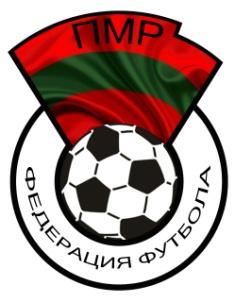 Согласовано:Исполком РОО «Федерация футбола Приднестровья»Расписание игр составил:ответственный за подготовку и проведение Чемпионата ПМР по футболу 2018 г.Н.Е. МосякVI тур, 26.09.2018 годаVII тур, 03.10.2018 годаVIII тур, 10.10.2018 годаIX тур, 17.10.2018 годаX тур, 23.10.2018 годаматчместовремя16ФК «Искра» Рыбница - ФК «Дубоссары» Дубоссары  г. Рыбница, гор. стадион17:0017ФК «Тигина» Бендеры - ФК «Юниор» Тирасполь г. Бендеры,  стад. Шелковик17:0018ФК «UСМ 2017» Григориополь - ФК «Заря» с. Кицканы  г. Григориополь, горстадион17:00матчместовремя19ФК «UСМ 2017» Григориополь - ФК «Искра» Рыбница   г. Григориополь, горстадион16:3020ФК «Заря» с. Кицканы - ФК «Тигина» Бендеры с. Кицканы, центр. стадион16:3021ФК «Юниор» Тирасполь - ФК «Дубоссары» Дубоссары   г. Тирасполь, гор. стадион16:30матчместовремя22ФК «Искра» Рыбница - ФК «Юниор» Тирасполь    г. Рыбница, гор. стадион16:3023ФК «Дубоссары» Дубоссары - ФК «Заря» с. Кицканы    г. Дубоссары, гор. стадион16:3024ФК «Тигина» Бендеры - ФК «UСМ 2017» Григориополь -  г. Бендеры,  стад. Шелковик16:30матчместовремя25ФК «Тигина» Бендеры - ФК «Искра» Рыбница     г. Бендеры,  стад. Шелковик16:3026ФК «UСМ 2017» Григор. - ФК «Дубоссары» Дубоссарыг. Григориополь, горстадион16:3027ФК «Заря» с. Кицканы - ФК «Юниор» Тирасполь    с. Кицканы, центр. стадион16:30матчместовремя28ФК «Искра» Рыбница - ФК «Заря» с. Кицканы     г. Рыбница, гор. стадион16:3029ФК «Юниор» Тирасполь- ФК «UСМ 2017» Григориопольг. Тирасполь, гор. стадион16:3030ФК «Дубоссары» Дубоссары - ФК «Тигина» Бендеры     г. Дубоссары, гор. стадион16:30